K represents the number of water bottles  Bella uses during a training session.The picture below shows the water bottles that were used. What is the value of k in this case?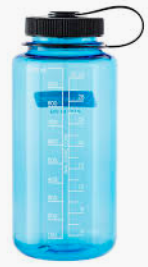 Ryan has five pencils when he buys a new package of pencils. Write an expression in terms of p to represent the number of pencils in the pack plus five.Expression =Hunter has three bait worms when he buys a new package of worms. Write an expression in terms of p to represent the number of pencils in the pack plus three.Expression =If Caroline raises two finger to give a piece sign to the class, write an expression in terms of n to represent the total number of fingers raised on n hands giving the peace sign.Expression =  Write an expression in terms of p to represent “ a number of potatoes divided by six.”Expression =6. Rita cannot stop doing her math homework and she creates a pile of completed assignments on her desk, and water is dripping into the bucket underneath it. After one hour, the pile has 4 completed assignments. After two hours the pile has 8 completed assignments, and the pile has 12 completed assignments
If Rita’s mother makes her stop after h hours, write an expression for the number of completed assignments at this time.Expression =